ΣΧΟΛΗ ΕΠΙΣΤΗΜΩΝ ΥΓΕΙΑΣ    					            ΤΜΗΜΑ ΝΟΣΗΛΕΥΤΙΚΗΣ ΘΕΣΣΑΛΟΝΙΚΗΣ				            ΑΛΕΞΑΝΔΡΕΙΑ ΠΑΝΕΠΙΣΤΗΜΙΟΥΠΟΛΗΕΝΤΥΠΟ ΑΞΙΟΛΟΓΗΣΗΣ ΠΤΥΧΙΑΚΗΣ ΕΡΓΑΣΙΑΣ(ΒΙΒΛΙΟΓΡΑΦΙΚΗ ΑΝΑΣΚΟΠΗΣΗ)ΟΝΟΜΑΤΕΠΩΝΥΜΟ ΦΟΙΤΗΤΗ/ΤΡΙΑΣ: …………………………………………………………………………………………..ΕΠΟΠΤΗΣ …………………………………………………………………………  ΒΑΘΜΟΣ …………..Α΄ ΜΕΛΟΣ ΕΞΕΤΑΣΤΙΚΗΣ ΕΠΙΤΡΟΠΗΣ ………………………………………. ΒΑΘΜΟΣ …………..Β΄ ΜΕΛΟΣ ΕΞΕΤΑΣΤΙΚΗΣ ΕΠΙΤΡΟΠΗΣ ………………………………………. ΒΑΘΜΟΣ …………..ΤΕΛΙΚΟΣ ΒΑΘΜΟΣ ΦΟΙΤΗΤΗ/ΤΡΙΑΣ: ………………. (Ολογράφως …………………………….…..)ΕΛΛΗΝΙΚΗ ΔΗΜΟΚΡΑΤΙΑ  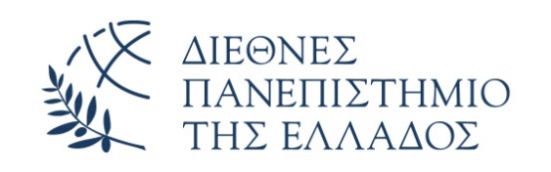 ΕπιβλέπωνΕπιβλέπωνΕπιβλέπωνΑ΄ ΜέλοςΑ΄ ΜέλοςΑ΄ ΜέλοςΒ΄ ΜέλοςΒ΄ ΜέλοςΒ΄ Μέλος01/2101/2101/211. Αναφέρεται με σαφήνεια ο σκοπός της πτυχιακής εργασίας;2. Η δομή και η μορφή της εργασίας είναι σύμφωνη με τις οδηγίες συγγραφής πτυχιακής του τμήματος;3. Περιλαμβάνεται κεφάλαιο με σύγχρονα ερευνητικά δεδομένα πάνω στο θέμα;4. Διατυπώνονται με σαφήνεια τα συμπεράσματα της εργασίας;5. Διατυπώνονται προτάσεις για κλινική πρακτική ή/και για περαιτέρω έρευνα;6. Χρησιμοποιείται ορθά η βιβλιογραφία εντός κειμένου και στον βιβλιογραφικό κατάλογο σύμφωνα με τα συστήματα Harvard ή Vancouver;7. Η περίληψη αντανακλά το περιεχόμενο της εργασίας σύμφωνα με τις οδηγίες; (πχ περιλαμβάνει σκοπό και λέξεις κλειδιά;)8. Στην παρουσίαση της εργασίας η υποστήριξη του θέματος ήταν επαρκής και εντός χρόνου;9. Στην παρουσίαση της εργασίας οι φοιτητές ήταν σε θέση να απαντήσουν σε ερωτήσεις του ακροατηρίου;10. Η γενική συνεργασία με τον καθηγητή/καθηγήτρια ήταν ικανοποιητική;ΣΥΝΟΛΟ